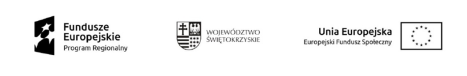 Zarządzenie nr 17/17Wójta Gminy Miedziana Góraz dnia 16 marca 2017 rokuw sprawie powołania komisji przetargowej do badania i oceny ofert w przetargu nieograniczonym na: „Świadczenie usług edukacyjnych w zakresie zajęć wyrównawczych oraz rozwijających kompetencje kluczowe w ramach projektu „(do)ROBOTY” w Gminie Miedziana Góra”              Na podstawie art. 21 ust. 1 ustawy z dnia 29 stycznia 2004 r. Prawo Zamówień Publicznych (tj. Dz. U. z 2015 r. Nr poz. 2164) oraz Zarządzenia Nr 30a/14 Wójta Gminy Miedziana Góra z dnia 09 kwietnia.2014 r. w sprawie nadania Regulaminu Udzielania Zamówień Publicznych w Gminie Miedziana Góra (Rozdział 4 pkt. 4.2), zarządza się co następuje:§ 1Powołuje się komisję przetargową w składzie:1. Przewodniczący -  Mariola Jarubas2. Sekretarz – Anna Zolbach3. Członek – Tomasz Meus§2Komisja Przetargowa kończy swą działalność w dniu podpisania umowy przez Zamawiającego i Wykonawcę lub unieważnienia postępowania.§3Zarządzenie wchodzi w życie z dniem podjęcia.								Wójt Gminy Miedziana Góra									Zdzisław Wrzałka